Academic Promotion 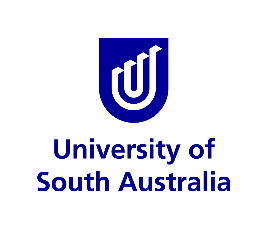 Approval to Apply Outside of Substantive Role Name of Applicant for Promotion:Title 	Name 	Division  	School / Research Institute / Unit  	Applying for Promotion to Level: Academic Position Appointment Held (substantive):Type of Academic Position Applying For:Reasons for Applying for Promotion Outside of Substantive Academic Position Held:Applicants can only apply for promotion outside of their substantive role in exceptional circumstances.Verification:I verify that I have spoken with my Head of School/Director of Research Institute / Director: Unit (and with my Pro Vice Chancellor for level D and E applicants) about my intention to apply for academic promotion outside of my substantive role.  Signature (e-signature or typed name and email trail is fine) 	Instructions:Please forward this cover page, any attached comments and/or the email trail (approval from your HoS/Director) to UniSA-AcademicPromotion@unisa.edu.au Approval – managed by UniSA Academic Promotions team:Pro Vice Chancellor (approval for Level B and C applications)Signature (e-signature or email)	Vice Chancellor (approval for Level D and E applications) Signature (e-signature or email)	Level B Level C Level D Level E Teaching academic Research academic Teaching and Research academic Teaching academic Research academic Teaching and Research academic I approve the application to apply outside of substantive roleI do not the application to apply outside of substantive roleFurther information required